Achievement ObjectivesLevel 7 of the Learning Languages Curriculum Achievement ObjectivesThe achievement objectives in the Communication strand provide the basis for assessment. The two supporting strands, Language knowledge and Cultural knowledge, are assessed indirectly through their contribution to the Communication strand.Communication Proficiency descriptor – Students can use language variably and effectively to express and justify their own ideas and opinions and support or challenge those of others. They are able to use and identify the linguistic and cultural forms that guide interpretation and enable them to respond critically to texts.In selected linguistic and sociocultural contexts, students will:Selecting and using language, symbols, and texts to communicate•  Communicate information, ideas, and opinions through increasingly complex and varied texts.Managing self and relating to others•  Explore the views of others, developing and sharing personal perspectives.Participating and contributing in communities•  Engage in sustained interaction and produce extended text.Language knowledgeStudents will:•  Analyse ways in which the Japanese language is organised in different texts and for different purposes.•  Explore how linguistic meaning is conveyed across languages.Standard Course Outline:Revision Programme:A revision programme for External Preparation will be available in Term 4.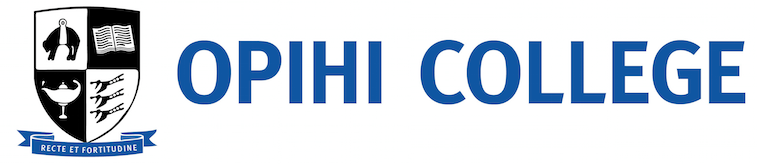 Teacher : Eric Lindblom
Teacher in Charge : Eric Lindblom
E-Mail:    lindblome@opihicollege.school.nz
Phone:     03 615 7442
Room:    11 (Japanese Room)OverviewCourse Title and Level of StudyJapanese Level 2Course DescriptionStudents will develop the skills needed to understand and use spoken and written Japanese; communicate effectively in Japanese for authentic purposes; and learn the conventions of communicating in Japanese and develop an understanding of Japanese culture. Assessment GuidelinesThere are 5 Achievement Standards offered in this course. Each carries a weight of 4 or 5 credits with a total of 24 credits available in the course. Most students will be assessed against 4 or 5 standards.3 of the 5 Achievement Standards are Internally Assessed (14 credits). These are assignment-based assessments, which you will complete during the course. The period of time available to complete the assignments will be clearly stated in the assessment documentation.2 of the 5 Achievement Standards are Externally Assessed (10 credits). These are taught throughout the year. Practice assessments on completed standards will take place in Term 4.AuthenticityAll work submitted must be your own and follow procedures laid out in the Student NCEA Handbook. You must sign an authenticity declaration for your work to be accredited.Pre-requisites for this course and for your next level of studyAdmission to this course is dependent on reaching a satisfactory level in Year 11 Japanese.Course MaterialsErin ga ChosenRing BinderLanguage Perfect Account - $20 KanjiPro Account - $8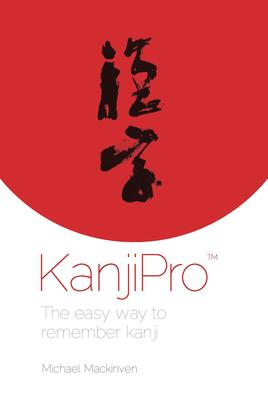 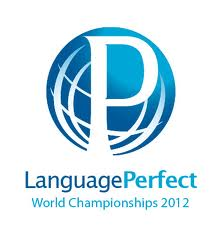 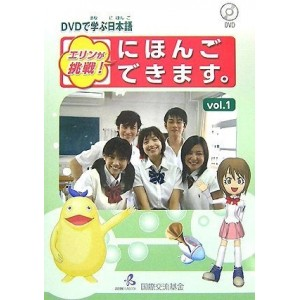 Tracking ProgressStandard Number:  91135Standard Title:  2.2 PresentationGrade:Credits Achieved:Standard Number:  91134Standard Title:  2.3 InteractionGrade:Credits Achieved:Standard Number:  91137Standard Title:  2.5 WritingGrade:Credits Achieved:NQF NumberVer #Internal ExternalFull TitleCreditsEstimated Study DatesEstimated Assessment Date or Project DeadlineFurther assessment91135(2.2)2InternalPresentation - Give a spoken presentation in Japanese that communicates information, ideas and opinions.4Term 3Weeks 5-10Due by end of Term 3Term 491134(2.3)2InternalInteraction - Interact using spoken Japanese to share information and justify ideas and opinions in different situations.5Term 2 – Term 3Due by end of Term 3None91137(2.5)2InternalWriting - Write a variety of text types in Japanese to convey information, ideas, and opinions in genuine contexts.5Term 2 – Term 3Due by end of Term 3None91133(2.1)2ExternalListening - Demonstrate understanding of a variety of spoken Japanese texts on areas of most immediate relevance.5All YearExternal ExamNone91136(2.4)2ExternalReading and Viewing - Demonstrate understanding of a variety of written and/or visual Japanese text(s) on familiar matters.5All YearExternal ExamNone